PROGRAM SPOTKANIA„INTELIGENTNE SPECJALIZACJE WOJEWÓDZTWA KUJAWSKO-POMORSKIEGO”Wydarzenie współfinansowane z Europejskiego Funduszu Rozwoju Regionalnego w ramach projektu EmpInno w ramach programu INTERREG Region Morza Bałtyckiego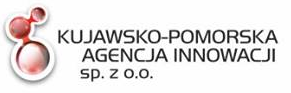 Termin27.06.2018 r.środaMiejsceUrząd Miasta i Gminy w Nakle nad Noteciąul. Księdza Piotra Skargi 789-100 Nakło nad NoteciąSala nr 21 (Sala Narad)  PROGRAM KONFERENCJIPROGRAM KONFERENCJI9:00-9:30Rejestracja uczestników9:30-9:40Przywitanie uczestników9:40-11:15Część poświęcona specyfice inteligentnych specjalizacji11:15-11:45Przerwa kawowa11:45-12:45Część warsztatowa m.in. z zakresu sieciowania, przygotowania projektów w ramach inteligentnych specjalizacji, a także przedstawienie możliwości uzyskania wsparcia na działania w ramach projektów- środki na prace B+R i bony na patent – prezentacja projektów „Fundusz Badań i Wdrożeń” oraz „Fundusz Badań i Wdrożeń – Voucher Badawczy”12:45-13:00Podsumowanie szkolenia13:00-14:00Konsultacje indywidualne